Publicado en Madrid el 13/02/2020 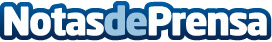 Masaltos.com ofrece ‘5 claves’ a jóvenes y emprendedores para triunfar en el negocio digitalAntonio Fagundo, CEO de la compañía, ha participado en las ponencias 'Marketing Fighters'Datos de contacto:Círculo de Comunicación910001948Nota de prensa publicada en: https://www.notasdeprensa.es/masaltos-com-ofrece-5-claves-a-jovenes-y Categorias: Nacional Finanzas Moda Marketing Andalucia Emprendedores E-Commerce Recursos humanos Consumo Otras Industrias http://www.notasdeprensa.es